12.Hafta 9’-12’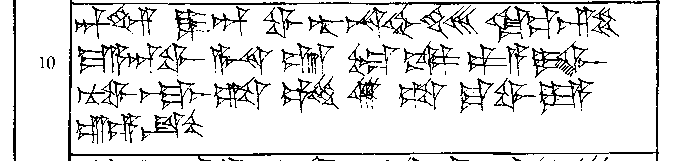 9’ dIM DUMU-an wa-tar-na-aḫ-ḫe-eš-ke-ez-zi10’ ma-a-an-wa A-NA É DAM-KA pa-a-i-ši11’ nu-wa-aš-ma-aš-ta UZUŠÀ ša-ku-wa-ya12’ ú-e-ek